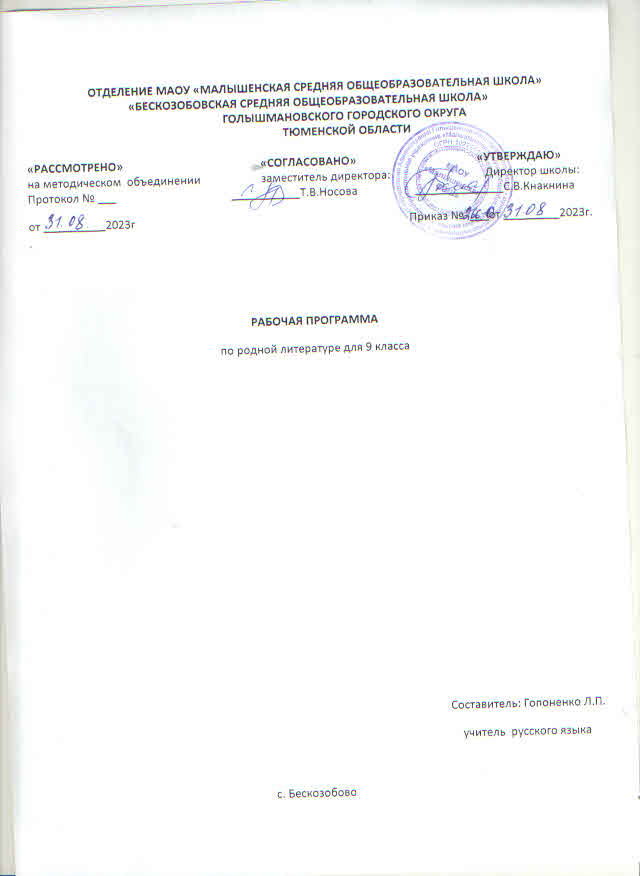 СОДЕРЖАНИЕ УЧЕБНОГО ПРЕДМЕТА «Родная ( русская)  литература»РАЗДЕЛ 1. РОССИЯ – РОДИНА МОЯ  Преданья старины глубокой Отечественная война 1812 года в русском фольклоре и литературеПесня «Как не две тученьки не две грозныя…» (русская народная песня).В. А. Жуковский. «Певец во стане русских воинов» (всокращении).А. С. Пушкин. «Полководец», «Бородинская годовщина» (фрагмент).М. И. Цветаева. «Генералам двенадцатого года».И. И. Лажечников. «Новобранец 1812 года» (фрагмент).Города земли русской Петербург в русской литературе	А. С. Пушкин. «Город пышный, город бедный…»О. Э. Мандельштам. «Петербургские строфы».А. А. Ахматова. «Стихи о Петербурге» («Вновь Исакий в облаченьи…»).Д. С. Самойлов. «Над Невой» («Весь город в плавных разворотах…»).Л. В. Успенский. «Записки старого петербуржца» (глава «Фонарики-сударики»).Родные просторы Степь раздольная«Уж ты, степь ли моя, степь Моздокская…» (русская народная песня).П. А. Вяземский. «Степь».И. З. Суриков. «В степи». А. П. Чехов. «Степь» (фрагмент).РАЗДЕЛ 2. РУССКИЕ ТРАДИЦИИ Праздники русского мираАвгустовскиеСпасыК. Д. Бальмонт. «Первый спас».Б. А. Ахмадулина. «Ночь упаданья яблок».Е. А. Евтушенко. «Само упало яблоко с небес…»Е. И. Носов. «Яблочный спас». Тепло родного дома Родительский домА. П. Платонов. «На заре туманной юности» (главы). В. П. Астафьев.  «Далёкая и близкая сказка» ( «Последний поклон»).РАЗДЕЛ 3. РУССКИЙ ХАРАКТЕР – РУССКАЯ ДУША Не до ордена – была бы РодинаВеликая Отечественная войнаН. П. Майоров. «Мы».М. В. Кульчицкий. «Мечтатель, фантазёр, лентяй-завистник!..»Ю. М. Нагибин. «Ваганов». Е. И. Носов. «Переправа». Загадки русской души Судьбы русских эмигрантовБ. К. Зайцев. «Лёгкое бремя». А. Т. Аверченко. «Русское искусство». О ваших ровесниках Прощание с детствомЮ. И. Коваль. «От Красных ворот» (фрагмент). Лишь слову жизнь дана «Припадаю к великой реке…»И. А. Бродский. «Мой народ».С. А. Каргашин. «Я –русский! Спасибо, Господи!.. Планируемые результаты освоения программы по родной (русской) литературе на уровне основного общего образованияЛичностные результаты освоения программы по родной (русской) литературе на уровне основного общего образования достигаются в единстве учебной и воспитательной деятельности образовательной организации, реализующей программы основного общего образования, в соответствии с традиционными российскими социокультурными и духовно-нравственными ценностями, принятыми в обществе правилами и нормами поведения, и способствуют процессам самопознания, самовоспитания и саморазвития.Личностные результаты освоения программы по родной (русской) литературе на уровне основного общего образования отражают готовность обучающихся руководствоваться системой позитивных ценностных ориентаций и расширением опыта деятельности на ее основе и в процессе реализации основных направлений воспитательной деятельности, в том числе в части:1) гражданского воспитания:готовность к выполнению обязанностей гражданина и реализации его прав, уважение прав, свобод и законных интересов других людей;активное участие в жизни семьи, образовательной организации, реализующей программы основного общего образования, местного сообщества, родного края, страны;неприятие любых форм экстремизма, дискриминации;понимание роли различных социальных институтов в жизни человека;представление об основных правах, свободах и обязанностях гражданина, социальных нормах и правилах межличностных отношений в поликультурном и многоконфессиональном обществе;представление о способах противодействия коррупции;готовность к разнообразной совместной деятельности, стремление к взаимопониманию и взаимопомощи, активное участие в самоуправлении в образовательной организации;готовность к участию в гуманитарной деятельности (волонтерство, помощь людям, нуждающимся в ней);2) патриотического воспитания:осознание российской гражданской идентичности в поликультурном и многоконфессиональном обществе, проявление интереса к познанию родного языка, истории, культуры Российской Федерации, своего края, народов России;ценностное отношение к достижениям своей Родины - России, к науке, искусству, спорту, технологиям, боевым подвигам и трудовым достижениям народа;уважение к символам России, государственным праздникам, историческому и природному наследию и памятникам, традициям разных народов, проживающих в родной стране;3) духовно-нравственного воспитания:ориентация на моральные ценности и нормы в ситуациях нравственного выбора;готовность оценивать свое поведение и поступки, а также поведение и поступки других людей с позиции нравственных и правовых норм с учетом осознания последствий поступков;активное неприятие асоциальных поступков, свобода и ответственность личности в условиях индивидуального и общественного пространства;4) эстетического воспитания:восприимчивость к разным видам искусства, традициям и творчеству своего и других народов, понимание эмоционального воздействия искусства;осознание важности художественной культуры как средства коммуникации и самовыражения;понимание ценности отечественного и мирового искусства, роли этнических культурных традиций и народного творчества;стремление к самовыражению в разных видах искусства;5) физического воспитания, формирования культуры здоровья и эмоционального благополучия:осознание ценности жизни;ответственное отношение к своему здоровью и установка на здоровый образ жизни (здоровое питание, соблюдение гигиенических правил, сбалансированный режим занятий и отдыха, регулярная физическая активность);осознание последствий и неприятие вредных привычек (употребление алкоголя, наркотиков, курение) и иных форм вреда для физического и психического здоровья;соблюдение правил безопасности, в том числе навыков безопасного поведения в Интернет-среде;способность адаптироваться к стрессовым ситуациям и меняющимся социальным, информационным и природным условиям, в том числе осмысляя собственный опыт и выстраивая дальнейшие цели;умение принимать себя и других, не осуждая;умение осознавать эмоциональное состояние себя и других, умение управлять собственным эмоциональным состоянием;сформированность навыка рефлексии, признание своего права на ошибку и такого же права другого человека;6) трудового воспитания:установка на активное участие в решении практических задач (в рамках семьи, образовательной организации, реализующей программы основного общего образования, населенного пункта, родного края) технологической и социальной направленности, способность инициировать, планировать и самостоятельно выполнять такого рода деятельность;интерес к практическому изучению профессий и труда различного рода, в том числе на основе применения изучаемого предметного знания;осознание важности обучения на протяжении всей жизни для успешной профессиональной деятельности и развитие необходимых умений для этого;готовность адаптироваться в профессиональной среде; уважение к труду и результатам трудовой деятельности;осознанный выбор и построение индивидуальной траектории образования и жизненных планов с учетом личных и общественных интересов и потребностей;7) экологического воспитания:ориентация на применение знаний из социальных и естественных наук для решения задач в области окружающей среды, планирования поступков и оценки их возможных последствий для окружающей среды;повышение уровня экологической культуры, осознание глобального характера экологических проблем и путей их решения;активное неприятие действий, приносящих вред окружающей среде; осознание своей роли как гражданина и потребителя в условиях взаимосвязи природной, технологической и социальной среды;готовность к участию в практической деятельности экологической направленности;8) ценности научного познания:ориентация в деятельности на современную систему научных представлений об основных закономерностях развития человека, природы и общества, взаимосвязях человека с природной и социальной средой;овладение языковой и читательской культурой как средством познания мира;овладение основными навыками исследовательской деятельности, установка на осмысление опыта, наблюдений, поступков и стремление совершенствовать пути достижения индивидуального и коллективного благополучия;9) адаптации к изменяющимся условиям социальной и природной среды:освоение обучающимися социального опыта, основных социальных ролей, соответствующих ведущей деятельности возраста, норм и правил общественного поведения, форм социальной жизни в группах и сообществах, включая семью, группы, сформированные по профессиональной деятельности, а также в рамках социального взаимодействия с людьми из другой культурной среды;способность обучающихся ко взаимодействию в условиях неопределенности, открытость опыту и знаниям других;способность действовать в условиях неопределенности, повышать уровень своей компетентности через практическую деятельность, в том числе умение учиться у других людей, воспринимать в совместной деятельности новые знания, навыки и компетенции из опыта других;навык выявления и связывания образов, способность формирования новых знаний, в том числе способность формулировать идеи, понятия, гипотезы об объектах и явлениях, в том числе ранее не известных, осознавать дефициты собственных знаний и компетентностей, планировать свое развитие;умение оперировать основными понятиями, терминами и представлениями в области концепции устойчивого развития;умение анализировать и выявлять взаимосвязи природы, общества и экономики;умение оценивать свои действия с учетом влияния на окружающую среду, достижения целей и преодоления вызовов, возможных глобальных последствий;способность обучающихся осознавать стрессовую ситуацию, оценивать происходящие изменения и их последствия;воспринимать стрессовую ситуацию как вызов, требующий контрмер;оценивать ситуацию стресса, корректировать принимаемые решения и действия;формулировать и оценивать риски и последствия, формировать опыт, находить позитивное в произошедшей ситуации;быть готовым действовать в отсутствие гарантий успеха. В результате изучения родной (русской) литературы на уровне основного общего образования у обучающегося будут сформированы познавательные универсальные учебные действия, коммуникативные универсальные учебные действия, регулятивные универсальные учебные действия..1. У обучающегося будут сформированы следующие базовые логические действия как часть познавательных универсальных учебных действий: выявлять и характеризовать существенные признаки объектов (явлений);устанавливать существенный признак классификации, основания для обобщения и сравнения, критерии проводимого анализа;с учетом предложенной задачи выявлять закономерности и противоречия в рассматриваемых фактах, данных и наблюдениях, предлагать критерии для выявления закономерностей и противоречий;выявлять дефициты информации, данных, необходимых для решения поставленной задачи;выявлять причинно-следственные связи при изучении явлений и процессов, проводить выводы с использованием дедуктивных и индуктивных умозаключений, умозаключений по аналогии, формулировать гипотезы о взаимосвязях;самостоятельно выбирать способ решения учебной задачи (сравнивать несколько вариантов решения, выбирать наиболее подходящий с учетом самостоятельно выделенных критериев).2. У обучающегося будут сформированы следующие базовые исследовательские действия как часть познавательных универсальных учебных действий:использовать вопросы как исследовательский инструмент познания;формулировать вопросы, фиксирующие разрыв между реальным и желательным состоянием ситуации, объекта, самостоятельно устанавливать искомое и данное;формировать гипотезу об истинности собственных суждений и суждений других, аргументировать свою позицию, мнение;проводить по самостоятельно составленному плану опыт, несложный эксперимент, небольшое исследование по установлению особенностей объекта изучения, причинно-следственных связей и зависимостей объектов между собой;оценивать на применимость и достоверность информации, полученной в ходе исследования (эксперимента);самостоятельно формулировать обобщения и выводы по результатам проведенного наблюдения, опыта, исследования, владеть инструментами оценки достоверности полученных выводов и обобщений;прогнозировать возможное дальнейшее развитие процессов, событий и их последствия в аналогичных или сходных ситуациях, а также выдвигать предположения об их развитии в новых условиях и контекстах.3. У обучающегося будут сформированы умения работать с информацией как часть познавательных универсальных учебных действий:применять различные методы, инструменты и запросы при поиске и отборе информации или данных из источников с учетом предложенной учебной задачи и заданных критериев;выбирать, анализировать, систематизировать и интерпретировать информацию различных видов и форм представления;находить сходные аргументы (подтверждающие или опровергающие одну и ту же идею, версию) в различных информационных источниках;самостоятельно выбирать оптимальную форму представления информации и иллюстрировать решаемые задачи несложными схемами, диаграммами, иной графикой и их комбинациями;оценивать надежность информации по критериям, предложенным педагогическим работником или сформулированным самостоятельно; эффективно запоминать и систематизировать информацию.4. У обучающегося будут сформированы умения общения как часть коммуникативных универсальных учебных действий:воспринимать и формулировать суждения, выражать эмоции в соответствии с целями и условиями общения;выражать себя (свою точку зрения) в устных и письменных текстах;распознавать невербальные средства общения, понимать значение социальных знаков, распознавать предпосылки конфликтных ситуаций и смягчать конфликты, вести переговоры;понимать намерения других, проявлять уважительное отношение к собеседнику и в корректной форме формулировать свои возражения;в ходе диалога и (или) дискуссии задавать вопросы по существу обсуждаемой темы и высказывать идеи, нацеленные на решение задачи и поддержание благожелательности общения;сопоставлять свои суждения с суждениями других участников диалога, обнаруживать различие и сходство позиций;публично представлять результаты выполненного опыта (эксперимента, исследования, проекта);самостоятельно выбирать формат выступления с учетом задач презентации и особенностей аудитории и в соответствии с ним составлять устные и письменные тексты с использованием иллюстративных материалов..5. У обучающегося будут сформированы умения совместной деятельности как часть коммуникативных универсальных учебных действий:понимать и использовать преимущества командной и индивидуальной работы при решении конкретной проблемы, обосновывать необходимость применения групповых форм взаимодействия при решении поставленной задачи;принимать цель совместной деятельности, коллективно строить действия по ее достижению: распределять роли, договариваться, обсуждать процесс и результат совместной работы;обобщать мнения нескольких человек, проявлять готовность руководить, выполнять поручения, подчиняться;планировать организацию совместной работы, определять свою роль (с учетом предпочтений и возможностей всех участников взаимодействия), распределять задачи между членами команды, участвовать в групповых формах работы (обсуждения, обмен мнений, "мозговые штурмы" и иные);выполнять свою часть работы, достигать качественного результата по своему направлению и координировать свои действия с другими членами команды;оценивать качество своего вклада в общий продукт по критериям, самостоятельно сформулированным участниками взаимодействия;сравнивать результаты с исходной задачей и вклад каждого члена команды в достижение результатов, разделять сферу ответственности и проявлять готовность к предоставлению отчета перед группой..6. У обучающегося будут сформированы умения самоорганизации как часть регулятивных универсальных учебных действий:выявлять проблемы для решения в жизненных и учебных ситуациях;ориентироваться в различных подходах принятия решений (индивидуальное, принятие решения в группе, принятие решений группой);самостоятельно составлять алгоритм решения задачи (или его часть), выбирать способ решения учебной задачи с учетом имеющихся ресурсов и собственных возможностей, аргументировать предлагаемые варианты решений;составлять план действий (план реализации намеченного алгоритма решения), корректировать предложенный алгоритм с учетом получения новых знаний об изучаемом объекте;проводить выбор и брать ответственность за решение.7. У обучающегося будут сформированы умения самоконтроля как часть регулятивных универсальных учебных действий:владеть способами самоконтроля, самомотивации и рефлексии;давать оценку ситуации и предлагать план ее изменения;учитывать контекст и предвидеть трудности, которые могут возникнуть при решении учебной задачи, адаптировать решение к меняющимся обстоятельствам;объяснять причины достижения (недостижения) результатов деятельности, давать оценку приобретенному опыту, находить позитивное в произошедшей ситуации;вносить коррективы в деятельность на основе новых обстоятельств, изменившихся ситуаций, установленных ошибок, возникших трудностей;оценивать соответствие результата цели и условиям.8. У обучающегося будут сформированы умения эмоционального интеллекта как часть регулятивных универсальных учебных действий:различать, называть и управлять собственными эмоциями и эмоциями других;выявлять и анализировать причины эмоций;ставить себя на место другого человека, понимать мотивы и намерения другого;регулировать способ выражения эмоций.9. У обучающегося будут сформированы умения принимать себя и других как часть регулятивных универсальных учебных действий:осознанно относиться к другому человеку, его мнению;признавать свое право на ошибку и такое же право другого;принимать себя и других, не осуждая;открытость себе и другим;осознавать невозможность контролировать все вокруг..4. Предметные результаты освоения программы по родной (русской) литературе:осознание значимости чтения и изучения родной литературы для своего дальнейшего развития, формирование потребности в систематическом чтении как средстве познания мира и себя в этом мире, гармонизации отношений человека и общества, многоаспектного диалога;понимание родной литературы как одной из основных национально-культурных ценностей народа, особого способа познания жизни;обеспечение культурной самоидентификации, осознание коммуникативноэстетических возможностей родного языка на основе изучения выдающихся произведений культуры своего народа, российской и мировой культуры;воспитание квалифицированного читателя со сформированным эстетическим вкусом, способного аргументировать свое мнение и оформлять его словесно в устных и письменных высказываниях разных жанров, создавать развернутые высказывания аналитического и интерпретирующего характера, участвовать в обсуждении прочитанного, сознательно планировать свое чтение;развитие способности понимать литературные художественные произведения, отражающие разные этнокультурные традиции;овладение процедурами смыслового и эстетического анализа текста на основе понимания принципиальных отличий литературного художественного текста от научного, делового, публицистического, формирование умений воспринимать, анализировать, критически оценивать и интерпретировать прочитанное, осознавать художественную картину жизни, отраженную в литературном произведении, на уровне не только эмоционального восприятия, но и интеллектуального осмысления.. Предметные результаты освоения программы по родной (русской) литературе к концу обучения в 9 классе:выделять проблематику и понимать эстетическое своеобразие произведений разных жанров и эпох об Отечественной войне 1812 года для развития представлений о нравственных идеалах русского народа, осознавать ключевые для русского национального сознания культурные и нравственные смыслы в произведениях о Петербурге и образе степи в русской литературе;понимать духовно-нравственную и культурно-эстетическую ценность русской литературы и культуры в контексте культур народов России, осознавать роль русских национальных традиций в произведениях об августовских Спасах и о родительском доме как вечной ценности;осмысливать характерные черты русского национального характера в произведениях о Великой Отечественной войне, о судьбах русских эмигрантов в литературе русского зарубежья, выделять нравственные проблемы в книгах о прощании с детством;осознанно воспринимать художественное произведение в единстве формы и содержания, устанавливать читательские ассоциации, проводить самостоятельный, давать самостоятельный смысловой и идейно-эстетический анализ художественного текста, создавать развернутые историко-культурные комментарии и собственные тексты интерпретирующего характера в различных форматах, самостоятельно сопоставлять произведения словесного искусства и их воплощение в других искусствах, самостоятельно формировать круг внеклассного чтения, определяя для себя актуальную и перспективную цели чтения художественной литературы;осуществлять самостоятельную проектно-исследовательскую деятельность и оформлять ее результаты, владеть навыками работы с разными источниками информации и различными способами ее обработки и презентации.Тематический план Тематическое планирование по родной литературе для 10-го класса составлено с учетом рабочей программы воспитания. Воспитательный потенциал данного учебного предмета обеспечивает реализацию следующих целевых приоритетов воспитания обучающихся :1. Развитие ценностного отношения к своему Отечеству, своей малой и большой Родине как месту, в котором человек вырос и познал первые радости и неудачи, которая завещана ему предками и которую нужно оберегать2. Развитие ценностного отношения к окружающим людям как безусловной и абсолютной ценности, как равноправным социальным партнерам, с которыми необходимо выстраивать доброжелательные и взаимоподдерживающие отношения, дающие человеку радость общения и позволяющие избегать чувства одиночества3. Развитие ценностного отношения к к природе как источнику жизни на Земле, основе самого ее существования, нуждающейся в защите и постоянном внимании со стороны человекаКАЛЕНДАРНО-ТЕМАТИЧЕСКОЕ ПЛАНИРОВАНИЕ9 класс (17 часов)№№Название темы, раздела, модуля, блокаМодуль воспитательной программы «Школьный урок»Количество часов(0,5 часа в неделю)Раздел 1. РОССИЯ – РОДИНА МОЯВикторина «Природа.  Какой увидел ее я?»Отечественная война 1812 года в русском фольклоре и литературе1Петербург в русской литературе2Степь раздольная2Раздел 2. РУССКИЕ ТРАДИЦИИВикторина «Народы Сибири и их обычаи»АвгустовскиеСпасы1Родительский дом3Раздел3. РУССКИЙ ХАРАКТЕР – РУССКАЯ ДУШАНе до ордена – была бы Родина3Загадки русской души 1О ваших ровесниках 1Лишь слову жизнь дана 2Итоговый контроль1Всего17 часов№№ДатаДатаРаздел, тема урокаРаздел, тема урокаКол-во часовФормирование функциональной грамотностиЦОРыКонтроль №№планфактРаздел, тема урокаРаздел, тема урокаКол-во часовФормирование функциональной грамотностиЦОРыКонтроль Раздел 1. РОССИЯ – РОДИНА МОЯРаздел 1. РОССИЯ – РОДИНА МОЯРаздел 1. РОССИЯ – РОДИНА МОЯ1.09Отечественная война 1812 года в русском фольклоре и литературе:Песня «Как не две тученьки не две грозныя…» (русская народная песня)В. А. Жуковский. «Певец во стане русских воинов» (в сокращении)А. С. Пушкин. «Полководец», «Бородинская годовщина» (фрагмент)М. И. Цветаева. «Генералам двенадцатого года»И. И. Лажечников. «Новобранец 1812 года» (фрагмент)Отечественная война 1812 года в русском фольклоре и литературе:Песня «Как не две тученьки не две грозныя…» (русская народная песня)В. А. Жуковский. «Певец во стане русских воинов» (в сокращении)А. С. Пушкин. «Полководец», «Бородинская годовщина» (фрагмент)М. И. Цветаева. «Генералам двенадцатого года»И. И. Лажечников. «Новобранец 1812 года» (фрагмент) 1ЧГИнтегрировать и интерпретировать информацию; осмысливать и оценивать содержание и форму текста.КМСоздавать устные свободные высказывания.ЧКНаходить и извлекать информацию; понимать фактологическую информацию (сюжет, последовательность событий и т.п.); понимать смысловую структуру текста (определять тему, главную мысль/идею, назначение текста); пониматьзначениесловаиливыражениянаосновеконтекста; устанавливать связи между событиями или утверждениями; делать выводы на основе сравнения данных; понимать чувства, мотивы, характеры героев; интерпретировать текст или его фрагмент; высказыватьи обосновывать собственнуюточку зрения	повопросу, обсуждаемому в тексте; устанавливать взаимосвязи между частями текста; выявлять связь между прочитанным и современной реальностью.КМ Создавать устные свободные высказывания по теме урока. ГК Давать оценку поведению героев произведений. Видеть взаимосвязь культур.Материалы РЭШ https://resh.edu.ru/индивидуальный и фронтальный опрос Работа с текстами15.09Петербург в русской литературе:	А. С. Пушкин. «Город пышный, город бедный…»О. Э. Мандельштам. «Петербургские строфы»А. А. Ахматова. «Стихи о Петербурге» («Вновь Исакий в облаченьи…»)Д. С. Самойлов. «Над Невой» («Весь город в плавных разворотах…»)Петербург в русской литературе:	А. С. Пушкин. «Город пышный, город бедный…»О. Э. Мандельштам. «Петербургские строфы»А. А. Ахматова. «Стихи о Петербурге» («Вновь Исакий в облаченьи…»)Д. С. Самойлов. «Над Невой» («Весь город в плавных разворотах…»)1ЧГИнтегрировать и интерпретировать информацию; осмысливать и оценивать содержание и форму текста.КМСоздавать устные свободные высказывания.ЧКНаходить и извлекать информацию; понимать фактологическую информацию (сюжет, последовательность событий и т.п.); понимать смысловую структуру текста (определять тему, главную мысль/идею, назначение текста); пониматьзначениесловаиливыражениянаосновеконтекста; устанавливать связи между событиями или утверждениями; делать выводы на основе сравнения данных; понимать чувства, мотивы, характеры героев; интерпретировать текст или его фрагмент; высказыватьи обосновывать собственнуюточку зрения	повопросу, обсуждаемому в тексте; устанавливать взаимосвязи между частями текста; выявлять связь между прочитанным и современной реальностью.КМ Создавать устные свободные высказывания по теме урока. ГК Давать оценку поведению героев произведений. Видеть взаимосвязь культур.Материалы РЭШ https://resh.edu.ru/индивидуальный и фронтальный опрос Работа с текстами29.10Петербург в русской литературе:Л. В. Успенский. «Записки старого петербуржца» (глава «Фонарики-сударики»)Петербург в русской литературе:Л. В. Успенский. «Записки старого петербуржца» (глава «Фонарики-сударики»)1ЧГИнтегрировать и интерпретировать информацию; осмысливать и оценивать содержание и форму текста.КМСоздавать устные свободные высказывания.ЧКНаходить и извлекать информацию; понимать фактологическую информацию (сюжет, последовательность событий и т.п.); понимать смысловую структуру текста (определять тему, главную мысль/идею, назначение текста); пониматьзначениесловаиливыражениянаосновеконтекста; устанавливать связи между событиями или утверждениями; делать выводы на основе сравнения данных; понимать чувства, мотивы, характеры героев; интерпретировать текст или его фрагмент; высказыватьи обосновывать собственнуюточку зрения	повопросу, обсуждаемому в тексте; устанавливать взаимосвязи между частями текста; выявлять связь между прочитанным и современной реальностью.КМ Создавать устные свободные высказывания по теме урока. ГК Давать оценку поведению героев произведений. Видеть взаимосвязь культур.Материалы РЭШ https://resh.edu.ru/индивидуальный и фронтальный опрос Работа с текстами13.10Степь раздольная:  «Уж ты, степь ли моя, степь Моздокская…» (русская народная песня)П. А. Вяземский. «Степь»И. З. Суриков. «В степи»  А. П. Чехов. «Степь» (фрагмент)ВПВикторина «Природа в очерке. Какой увидел ее я?»Степь раздольная:  «Уж ты, степь ли моя, степь Моздокская…» (русская народная песня)П. А. Вяземский. «Степь»И. З. Суриков. «В степи»  А. П. Чехов. «Степь» (фрагмент)ВПВикторина «Природа в очерке. Какой увидел ее я?»1ЧГИнтегрировать и интерпретировать информацию; осмысливать и оценивать содержание и форму текста.КМСоздавать устные свободные высказывания.ЧКНаходить и извлекать информацию; понимать фактологическую информацию (сюжет, последовательность событий и т.п.); понимать смысловую структуру текста (определять тему, главную мысль/идею, назначение текста); пониматьзначениесловаиливыражениянаосновеконтекста; устанавливать связи между событиями или утверждениями; делать выводы на основе сравнения данных; понимать чувства, мотивы, характеры героев; интерпретировать текст или его фрагмент; высказыватьи обосновывать собственнуюточку зрения	повопросу, обсуждаемому в тексте; устанавливать взаимосвязи между частями текста; выявлять связь между прочитанным и современной реальностью.КМ Создавать устные свободные высказывания по теме урока. ГК Давать оценку поведению героев произведений. Видеть взаимосвязь культур.Материалы РЭШ https://resh.edu.ru/индивидуальный и фронтальный опрос Работа с текстами27.10КР по итогам изучения Раздела 1КР по итогам изучения Раздела 11ЧГИнтегрировать и интерпретировать информацию; осмысливать и оценивать содержание и форму текста.КМСоздавать устные свободные высказывания.ЧКНаходить и извлекать информацию; понимать фактологическую информацию (сюжет, последовательность событий и т.п.); понимать смысловую структуру текста (определять тему, главную мысль/идею, назначение текста); пониматьзначениесловаиливыражениянаосновеконтекста; устанавливать связи между событиями или утверждениями; делать выводы на основе сравнения данных; понимать чувства, мотивы, характеры героев; интерпретировать текст или его фрагмент; высказыватьи обосновывать собственнуюточку зрения	повопросу, обсуждаемому в тексте; устанавливать взаимосвязи между частями текста; выявлять связь между прочитанным и современной реальностью.КМ Создавать устные свободные высказывания по теме урока. ГК Давать оценку поведению героев произведений. Видеть взаимосвязь культур.Индивидуальный контрольРаздел 2. РУССКИЕ ТРАДИЦИИРаздел 2. РУССКИЕ ТРАДИЦИИРаздел 2. РУССКИЕ ТРАДИЦИИЧГИнтегрировать и интерпретировать информацию; осмысливать и оценивать содержание и форму текста.КМСоздавать устные свободные высказывания.ЧКНаходить и извлекать информацию; понимать фактологическую информацию (сюжет, последовательность событий и т.п.); понимать смысловую структуру текста (определять тему, главную мысль/идею, назначение текста); пониматьзначениесловаиливыражениянаосновеконтекста; устанавливать связи между событиями или утверждениями; делать выводы на основе сравнения данных; понимать чувства, мотивы, характеры героев; интерпретировать текст или его фрагмент; высказыватьи обосновывать собственнуюточку зрения	повопросу, обсуждаемому в тексте; устанавливать взаимосвязи между частями текста; выявлять связь между прочитанным и современной реальностью.КМ Создавать устные свободные высказывания по теме урока. ГК Давать оценку поведению героев произведений. Видеть взаимосвязь культур.17.11 : К. Д. Бальмонт. «Первый спас»Б. А. Ахмадулина. «Ночь упаданья яблок»Е. А. Евтушенко. «Само упало яблоко с небес…»Е. И. Носов. «Яблочный спас»ВП Викторина «Народы Сибири и их обычаи»11ЧГИнтегрировать и интерпретировать информацию; осмысливать и оценивать содержание и форму текста.КМСоздавать устные свободные высказывания.ЧКНаходить и извлекать информацию; понимать фактологическую информацию (сюжет, последовательность событий и т.п.); понимать смысловую структуру текста (определять тему, главную мысль/идею, назначение текста); пониматьзначениесловаиливыражениянаосновеконтекста; устанавливать связи между событиями или утверждениями; делать выводы на основе сравнения данных; понимать чувства, мотивы, характеры героев; интерпретировать текст или его фрагмент; высказыватьи обосновывать собственнуюточку зрения	повопросу, обсуждаемому в тексте; устанавливать взаимосвязи между частями текста; выявлять связь между прочитанным и современной реальностью.КМ Создавать устные свободные высказывания по теме урока. ГК Давать оценку поведению героев произведений. Видеть взаимосвязь культур.Материалы РЭШ https://resh.edu.ru/индивидуальный и фронтальный опрос Работа с текстами1.12Родительский дом:А. П. Платонов. «На заре туманной юности» (главы) ЧГИнтегрировать и интерпретировать информацию; осмысливать и оценивать содержание и форму текста.КМСоздавать устные свободные высказывания.ЧКНаходить и извлекать информацию; понимать фактологическую информацию (сюжет, последовательность событий и т.п.); понимать смысловую структуру текста (определять тему, главную мысль/идею, назначение текста); пониматьзначениесловаиливыражениянаосновеконтекста; устанавливать связи между событиями или утверждениями; делать выводы на основе сравнения данных; понимать чувства, мотивы, характеры героев; интерпретировать текст или его фрагмент; высказыватьи обосновывать собственнуюточку зрения	повопросу, обсуждаемому в тексте; устанавливать взаимосвязи между частями текста; выявлять связь между прочитанным и современной реальностью.КМ Создавать устные свободные высказывания по теме урока. ГК Давать оценку поведению героев произведений. Видеть взаимосвязь культур.Материалы РЭШ https://resh.edu.ru/индивидуальный и фронтальный опрос Работа с текстами15.12Родительский дом:В. П. Астафьев.  «Далёкая и близкая сказка» (рассказ из повести «Последний поклон»)11ЧГИнтегрировать и интерпретировать информацию; осмысливать и оценивать содержание и форму текста.КМСоздавать устные свободные высказывания.ЧКНаходить и извлекать информацию; понимать фактологическую информацию (сюжет, последовательность событий и т.п.); понимать смысловую структуру текста (определять тему, главную мысль/идею, назначение текста); пониматьзначениесловаиливыражениянаосновеконтекста; устанавливать связи между событиями или утверждениями; делать выводы на основе сравнения данных; понимать чувства, мотивы, характеры героев; интерпретировать текст или его фрагмент; высказыватьи обосновывать собственнуюточку зрения	повопросу, обсуждаемому в тексте; устанавливать взаимосвязи между частями текста; выявлять связь между прочитанным и современной реальностью.КМ Создавать устные свободные высказывания по теме урока. ГК Давать оценку поведению героев произведений. Видеть взаимосвязь культур.Материалы РЭШ https://resh.edu.ru/индивидуальный и фронтальный опрос Работа с текстами12.01КР по итогам изучения Раздела 2ЧГИнтегрировать и интерпретировать информацию; осмысливать и оценивать содержание и форму текста.КМСоздавать устные свободные высказывания.ЧКНаходить и извлекать информацию; понимать фактологическую информацию (сюжет, последовательность событий и т.п.); понимать смысловую структуру текста (определять тему, главную мысль/идею, назначение текста); пониматьзначениесловаиливыражениянаосновеконтекста; устанавливать связи между событиями или утверждениями; делать выводы на основе сравнения данных; понимать чувства, мотивы, характеры героев; интерпретировать текст или его фрагмент; высказыватьи обосновывать собственнуюточку зрения	повопросу, обсуждаемому в тексте; устанавливать взаимосвязи между частями текста; выявлять связь между прочитанным и современной реальностью.КМ Создавать устные свободные высказывания по теме урока. ГК Давать оценку поведению героев произведений. Видеть взаимосвязь культур.Индивидуальный контрольРаздел 3. РУССКИЙ ХАРАКТЕР – РУССКАЯ ДУШАРаздел 3. РУССКИЙ ХАРАКТЕР – РУССКАЯ ДУШАРаздел 3. РУССКИЙ ХАРАКТЕР – РУССКАЯ ДУШАЧГИнтегрировать и интерпретировать информацию; осмысливать и оценивать содержание и форму текста.КМСоздавать устные свободные высказывания.ЧКНаходить и извлекать информацию; понимать фактологическую информацию (сюжет, последовательность событий и т.п.); понимать смысловую структуру текста (определять тему, главную мысль/идею, назначение текста); пониматьзначениесловаиливыражениянаосновеконтекста; устанавливать связи между событиями или утверждениями; делать выводы на основе сравнения данных; понимать чувства, мотивы, характеры героев; интерпретировать текст или его фрагмент; высказыватьи обосновывать собственнуюточку зрения	повопросу, обсуждаемому в тексте; устанавливать взаимосвязи между частями текста; выявлять связь между прочитанным и современной реальностью.КМ Создавать устные свободные высказывания по теме урока. ГК Давать оценку поведению героев произведений. Видеть взаимосвязь культур.26.01Н. П. Майоров. «Мы»М. В. Кульчицкий. «Мечтатель, фантазёр, лентяй-завистник!..»11ЧГИнтегрировать и интерпретировать информацию; осмысливать и оценивать содержание и форму текста.КМСоздавать устные свободные высказывания.ЧКНаходить и извлекать информацию; понимать фактологическую информацию (сюжет, последовательность событий и т.п.); понимать смысловую структуру текста (определять тему, главную мысль/идею, назначение текста); пониматьзначениесловаиливыражениянаосновеконтекста; устанавливать связи между событиями или утверждениями; делать выводы на основе сравнения данных; понимать чувства, мотивы, характеры героев; интерпретировать текст или его фрагмент; высказыватьи обосновывать собственнуюточку зрения	повопросу, обсуждаемому в тексте; устанавливать взаимосвязи между частями текста; выявлять связь между прочитанным и современной реальностью.КМ Создавать устные свободные высказывания по теме урока. ГК Давать оценку поведению героев произведений. Видеть взаимосвязь культур.Материалы РЭШ https://resh.edu.ru/индивидуальный и фронтальный опрос Работа с текстами9.02Великая Отечественная война:Ю. М. Нагибин. «Ваганов»11ЧГИнтегрировать и интерпретировать информацию; осмысливать и оценивать содержание и форму текста.КМСоздавать устные свободные высказывания.ЧКНаходить и извлекать информацию; понимать фактологическую информацию (сюжет, последовательность событий и т.п.); понимать смысловую структуру текста (определять тему, главную мысль/идею, назначение текста); пониматьзначениесловаиливыражениянаосновеконтекста; устанавливать связи между событиями или утверждениями; делать выводы на основе сравнения данных; понимать чувства, мотивы, характеры героев; интерпретировать текст или его фрагмент; высказыватьи обосновывать собственнуюточку зрения	повопросу, обсуждаемому в тексте; устанавливать взаимосвязи между частями текста; выявлять связь между прочитанным и современной реальностью.КМ Создавать устные свободные высказывания по теме урока. ГК Давать оценку поведению героев произведений. Видеть взаимосвязь культур.Материалы РЭШ https://resh.edu.ru/индивидуальный и фронтальный опрос Работа с текстами9.03Великая Отечественная война:Е. И. Носов. «Переправа»11ЧГИнтегрировать и интерпретировать информацию; осмысливать и оценивать содержание и форму текста.КМСоздавать устные свободные высказывания.ЧКНаходить и извлекать информацию; понимать фактологическую информацию (сюжет, последовательность событий и т.п.); понимать смысловую структуру текста (определять тему, главную мысль/идею, назначение текста); пониматьзначениесловаиливыражениянаосновеконтекста; устанавливать связи между событиями или утверждениями; делать выводы на основе сравнения данных; понимать чувства, мотивы, характеры героев; интерпретировать текст или его фрагмент; высказыватьи обосновывать собственнуюточку зрения	повопросу, обсуждаемому в тексте; устанавливать взаимосвязи между частями текста; выявлять связь между прочитанным и современной реальностью.КМ Создавать устные свободные высказывания по теме урока. ГК Давать оценку поведению героев произведений. Видеть взаимосвязь культур.Материалы РЭШ https://resh.edu.ru/индивидуальный и фронтальный опрос Работа с текстами6.04Судьбы русских эмигрантов:Б. К. Зайцев. «Лёгкое бремя» А. Т. Аверченко. «Русское искусство»11ЧГИнтегрировать и интерпретировать информацию; осмысливать и оценивать содержание и форму текста.КМСоздавать устные свободные высказывания.ЧКНаходить и извлекать информацию; понимать фактологическую информацию (сюжет, последовательность событий и т.п.); понимать смысловую структуру текста (определять тему, главную мысль/идею, назначение текста); пониматьзначениесловаиливыражениянаосновеконтекста; устанавливать связи между событиями или утверждениями; делать выводы на основе сравнения данных; понимать чувства, мотивы, характеры героев; интерпретировать текст или его фрагмент; высказыватьи обосновывать собственнуюточку зрения	повопросу, обсуждаемому в тексте; устанавливать взаимосвязи между частями текста; выявлять связь между прочитанным и современной реальностью.КМ Создавать устные свободные высказывания по теме урока. ГК Давать оценку поведению героев произведений. Видеть взаимосвязь культур.Материалы РЭШ https://resh.edu.ru/индивидуальный и фронтальный опрос Работа с текстами20.04Прощание с детством:Ю. И. Коваль. «От Красных ворот» (фрагмент)11ЧГИнтегрировать и интерпретировать информацию; осмысливать и оценивать содержание и форму текста.КМСоздавать устные свободные высказывания.ЧКНаходить и извлекать информацию; понимать фактологическую информацию (сюжет, последовательность событий и т.п.); понимать смысловую структуру текста (определять тему, главную мысль/идею, назначение текста); пониматьзначениесловаиливыражениянаосновеконтекста; устанавливать связи между событиями или утверждениями; делать выводы на основе сравнения данных; понимать чувства, мотивы, характеры героев; интерпретировать текст или его фрагмент; высказыватьи обосновывать собственнуюточку зрения	повопросу, обсуждаемому в тексте; устанавливать взаимосвязи между частями текста; выявлять связь между прочитанным и современной реальностью.КМ Создавать устные свободные высказывания по теме урока. ГК Давать оценку поведению героев произведений. Видеть взаимосвязь культур.Материалы РЭШ https://resh.edu.ru/индивидуальный и фронтальный опрос Работа с текстами4.05КР по итогам изучения Раздела 311ЧГИнтегрировать и интерпретировать информацию; осмысливать и оценивать содержание и форму текста.КМСоздавать устные свободные высказывания.ЧКНаходить и извлекать информацию; понимать фактологическую информацию (сюжет, последовательность событий и т.п.); понимать смысловую структуру текста (определять тему, главную мысль/идею, назначение текста); пониматьзначениесловаиливыражениянаосновеконтекста; устанавливать связи между событиями или утверждениями; делать выводы на основе сравнения данных; понимать чувства, мотивы, характеры героев; интерпретировать текст или его фрагмент; высказыватьи обосновывать собственнуюточку зрения	повопросу, обсуждаемому в тексте; устанавливать взаимосвязи между частями текста; выявлять связь между прочитанным и современной реальностью.КМ Создавать устные свободные высказывания по теме урока. ГК Давать оценку поведению героев произведений. Видеть взаимосвязь культур.Индивидуальный контроль18.05 «Припадаю к великой реке…»:И. А. Бродский. «Мой народ»С. А. Каргашин. «Я – русский! Спасибо, Господи!..»11ЧГИнтегрировать и интерпретировать информацию; осмысливать и оценивать содержание и форму текста.КМСоздавать устные свободные высказывания.ЧКНаходить и извлекать информацию; понимать фактологическую информацию (сюжет, последовательность событий и т.п.); понимать смысловую структуру текста (определять тему, главную мысль/идею, назначение текста); пониматьзначениесловаиливыражениянаосновеконтекста; устанавливать связи между событиями или утверждениями; делать выводы на основе сравнения данных; понимать чувства, мотивы, характеры героев; интерпретировать текст или его фрагмент; высказыватьи обосновывать собственнуюточку зрения	повопросу, обсуждаемому в тексте; устанавливать взаимосвязи между частями текста; выявлять связь между прочитанным и современной реальностью.КМ Создавать устные свободные высказывания по теме урока. ГК Давать оценку поведению героев произведений. Видеть взаимосвязь культур.Материалы РЭШ https://resh.edu.ru/индивидуальный и фронтальный опрос Работа с текстамиИтоговый урок. Контрольная работа11ЧГИнтегрировать и интерпретировать информацию; осмысливать и оценивать содержание и форму текста.КМСоздавать устные свободные высказывания.ЧКНаходить и извлекать информацию; понимать фактологическую информацию (сюжет, последовательность событий и т.п.); понимать смысловую структуру текста (определять тему, главную мысль/идею, назначение текста); пониматьзначениесловаиливыражениянаосновеконтекста; устанавливать связи между событиями или утверждениями; делать выводы на основе сравнения данных; понимать чувства, мотивы, характеры героев; интерпретировать текст или его фрагмент; высказыватьи обосновывать собственнуюточку зрения	повопросу, обсуждаемому в тексте; устанавливать взаимосвязи между частями текста; выявлять связь между прочитанным и современной реальностью.КМ Создавать устные свободные высказывания по теме урока. ГК Давать оценку поведению героев произведений. Видеть взаимосвязь культур.Индивидуальный контроль